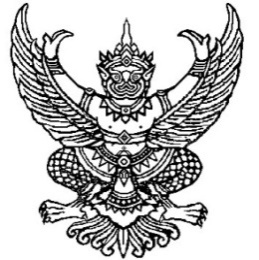 ที่ มท ๐๘10.6/ว  	กรมส่งเสริมการปกครองท้องถิ่น	ถนนนครราชสีมา เขตดุสิต กทม. ๑๐๓๐๐ 			                                กุมภาพันธ์  ๒๕66เรื่อง	การติดตามหลักฐานการคืนเงินโครงการเงินอุดหนุนเพื่อช่วยเหลือคนพิการผู้ได้รับผลกระทบจากเหตุการณ์             การแพร่ระบาดของโรคติดเชื้อไวรัสโคโรนา 2019 (COVID – 19)เรียน	ผู้ว่าราชการจังหวัด (ตามบัญชีแนบท้าย)อ้างถึง	  หนังสือกระทรวงมหาดไทย ด่วนที่สุด ที่ มท 0810.6/ว 3125 ลงวันที่ 29 พฤษภาคม 2563สิ่งที่ส่งมาด้วย	สำเนาหนังสือกรมส่งเสริมและพัฒนาคุณภาพชีวิตคนพิการ ด่วนที่สุด ที่ พม 0704/881              ลงวันที่ 2 กุมภาพันธ์ 2566						จำนวน 1 ชุดตามที่ กระทรวงมหาดไทยแจ้งหลักเกณฑ์และแนวทางการเบิกจ่ายเงินเพื่อช่วยเหลือคนพิการ             ผู้ได้รับผลกระทบจากเหตุการณ์การแพร่ระบาดของโรคติดเชื้อไวรัสโคโรนา 2019 (COVID – 19) โดยกำหนดให้           องค์กรปกครองส่วนท้องถิ่นที่จ่ายเงินช่วยเหลือเยียวยาคนพิการเสร็จแล้ว ให้รวบรวมหลักฐานประกอบ                การรับเงินของคนพิการ พร้อมสรุปรายละเอียดการจ่ายเงินส่งให้กรมส่งเสริมและพัฒนาคุณภาพชีวิตคนพิการ ภายในวันที่ 30 มิถุนายน 2563 ความละเอียดตามอ้างถึง นั้น		กรมส่งเสริมการปกครองท้องถิ่นได้รับแจ้งจากกรมส่งเสริมและพัฒนาคุณภาพชีวิตคนพิการว่า ได้รับรายงานตามข้อสังเกตจากการตรวจสอบรายงานการเงินของสำนักงานการตรวจเงินแผ่นดินพบว่า                    องค์กรปกครองส่วนท้องถิ่นไม่รายงานข้อมูล และรายงานข้อมูลไม่ถูกต้องหรือไม่ครบถ้วน ในการนี้ ขอความร่วมมือจังหวัดแจ้งองค์กรปกครองส่วนท้องถิ่นดำเนินการส่งหลักฐานการรายงานผลการเบิกจ่ายและการคืนเงินโครงการ                 เงินอุดหนุนเพื่อช่วยเหลือคนพิการผู้ได้รับผลกระทบจากเหตุการณ์การแพร่ระบาดของโรคติดเชื้อไวรัส           โคโรนา 2019 (COVID – 19) ให้กรมส่งเสริมและพัฒนาคุณภาพชีวิตคนพิการ ภายในวันที่ 24 กุมภาพันธ์ 2566 ทางจดหมายอิเล็กทรอนิกส์ e-mail : ogonep209@gmail.com หรือโทรสารหมายเลข 0 2354 5023                   ทั้งนี้ สามารถติดต่อสอบถามรายละเอียดเพิ่มเติมได้ที่ นายอนุศิษฏ์ แซ่สง นักพัฒนาสังคมชำนาญการ                   โทร 08 1375 8323 และนายพลวัฒน์ ยืนลิบ นักพัฒนาสังคม โทร 08 6383 1670 รายละเอียด              ปรากฏตามสิ่งที่ส่งมาด้วย 		จึงเรียนมาเพื่อโปรดพิจารณา        ขอแสดงความนับถือ                        (นายประยูร  รัตนเสนีย์)       		    อธิบดีกรมส่งเสริมการปกครองท้องถิ่น